F A M I L Y   G A T H E R I N G   2 0 1 8Vabimo vas na PREDNOVOLETNO SREČANJEDružine Notranje Svetlobev AMBIENT HOTEL - Domžalev nedeljo, 9. decembra 2018Prednovoletni Čas je čas,ko se ponovno spomnimo,kam usmerjamo svoj dragoceni čas,komu ga podarjamo…in kako sodelujemo z drugim…Podarimo to nedeljo Sebi in drug drugemu…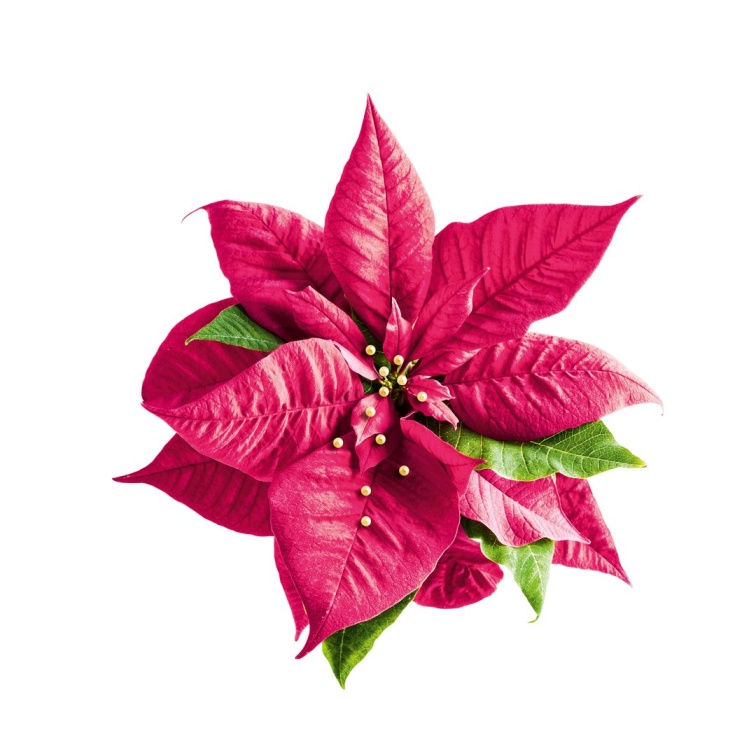 Z nami bodo doc. dr. Andrej Kovačič, Metka Frelihin sodelavciOrganizatorji in predavatelji nedeljskega srečanjaProgram srečanja:PREDSTAVITEV PREDAVATELJAdoc. dr. ANDREJ KOVAČIČ ima univerzitetno diplomo iz ekonomije, magistraturo (MBS) in doktorat iz sociologije.Delal je mednarodno kot vodja prodaje, direktor ali CEO za tri mednarodna podjetja (RE Invest, Salesianer Miettex in AXA Insurance) v Nemčiji, Sloveniji in Angliji. V okviru lastnega podjetja za raziskave in svetovanje CEOS d.o.o. je analiziral več kot 150 raziskav, preko svetovanja in coachinga podpiral več kot 30 slovenskih in mednarodnih podjetij in individualno v več kot 100 osebnih coachingih/terapijah. Leta 2013 je sprejel mesto na Fakulteti za medije.Je avtor večih akademskih in neakademskih člankov in sedaj kot trener letno naredi več kot 300 ur treningov na treh fakultetah in višji šoli. Vključen je v več neprofitnih dejavnostih znotraj ŠENT-a in drugih neprofitnih društev. Finančno podpira akademsko revijo IIASS. Je aktiven coach in terapevt in podpira večje število klientov, da dosežejo svoj potencial (če potrebujete pomoč se lahko s tem obrazcem prijavite kot posameznik za neplačljivo storitev).Zadnji dve desetletji dr. Andrej Kovačič deluje kot svetovalec mednarodnim podjetjem in mnogim voditeljem in pri tem konstantno izboljšuje osebne sposobnosti, da bi pomagal zaposlenim in posameznikom ustvariti boljše odnose, boljše rezultate in večji prispevek k boljšemu jutri. Na svoji poti se je učil od najboljših in tehnike dodatno izpolnjeval ter s tem postavil temelje PRO-Aktivnih Komunikacijskih tehnik (PRO-ACT).Več na: http://www.andrejkovacic.com/slo/PREDSTAVITEV VODITELJICE PLESOV ZA NARAVOMETKA FRELIH je igralka Gledališča Teater za vse ter voditeljica Bachovih cvetnih plesov in plesov za naravo. S svojo srčnostjo in znanjem zna približati subtilne svetove, nas očara in popelje v svet lepote, miru in ljubezni. In taki so tudi plesi, ki jih bomo plesali v prednovoletnem času, da ponesemo harmonijo med vse nas.....Več na: https://teaterzavse.siVaši prispevki na udeleženca:Program predavanja in plesi brezplačno ….prostovoljni prispevkiNajem dvorane – priporočeni prispevek 10€Obdarovanja drug drugega (po želji, čutenju in navdihu)Okusna večerja - 18€Nočitev (kdor rabi) v dvoposteljni sobi z zajtrkom - 54€AMBIENT HOTEL se nahaja na južnem obrobju Domžal, ob cesti Domžale – Dragomelj, 10 minut iz Ljubljane ali 5 minut od avtocestnega izhoda LJ-CE, izhod Domžale in ima veliko parkirišče.Več na: http://www.ambienthotel.siZa lažjo organizacijo nam najavite svoj prihod na e-mail: vesna.kastelic5@gmail.com alitelefon: 041 706 431 (Vesna) ali 040 24 19 29 (Neža)KDAJVSEBINA9.00 – 9.30Registracija in klepet zbiranje v sejni sobi – levo od recepcije9.30 – 10.00Predstavitev programain uvodna beseda Iztok, Vesna, Neža, Evgenija10.00 – 12.15Napredne komunikacijske tehnike za boljše življenje, 1. del - dr. Andrej Kovačičandrejkovacic.com12.15 – 12.30 Odmor12.30 - 14.00 Napredne komunikacijske tehnike za boljše življenje, 2. del - dr. Andrej Kovačič14.00 – 14.30 Odmor14.30 – 15.30Zgodba o slovenskih koreninah s presenečenjem15.30 – 15.45Odmor15.45 – 16.45 Podelimo drug z drugim svoja spoznanja in darove16.45 – 17.00odmor 17.00 – 18.30Plesi za naravo - Metka Frelih 18.30 – 20.30Skupna »novoletna« večerja2 menija (vegetarijanski in mesni) Restavracija v spodnji etaži samo za nas20.30 – 21.30Druženje in klepet v preddverju restavracije